Обособленное структурное подразделение  муниципальногобюджетного дошкольного образовательного учреждениядетского сада №7 «Жемчужинка» - детский сад «Росинка»Педагогический час № 5от 22.01.2024г.Тема: «Воспитание духовно-нравственной культуры у дошкольников  в условиях ФОП и ФГОС  дошкольного образования»Вопрос:   Роль дошкольного учреждения и семьи в воспитании духовной нравственности дошкольников.Подготовил воспитатель: Рудова Е.Н.х. ОбъединённыйРоль дошкольного учреждения и семьи в воспитании духовной нравственности дошкольников.В настоящее время наиболее актуально воспитание духовно – нравственных качеств личности уже с дошкольного возраста.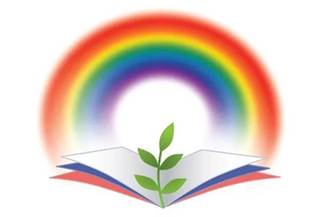 Современное российское общество остро переживает кризис духовно – нравственных идеалов. Каждый из нас понимает, что именно в дошкольном возрасте происходит активное накопление нравственного опыта, и обращения к духовной жизни.В связи с этим главная роль детского сада - создание оптимальных условий для всестороннего развития духовно-нравственного потенциала старших дошкольников во взаимодействии семьи и ДОУ.Суть духовно-нравственного воспитания состоит в создании условий, необходимых для того, чтобы посеять и взрастить в душах наших детей семена любви к родному дому, семье, природе, к истории, культуре и духовному богатству нашего народа. Родина, Отечество, Единение, Духовность в этих словах, близкие каждому человеку образы: мать и отец, родители, те, кто дает жизнь новому существу, единение и духовная сущность каждой семьи.Старинная мудрость гласит: «Человек, незнающий своего прошлого, не знает ничего». Без знания своих корней, традиций своего народа нельзя воспитать духовно-нравственную личность. Наше будущее, во многом зависит от нас и от тех принципов, которые мы заложим в сознание детей. Каков человек, такова его деятельность, таков и мир, который он создает вокруг себя. Характеризует человека, прежде всего, его культура. Это понятие включает в себя духовность и нравственность, цивилизованность и образованность, духовную и душевную утонченность и творческую активность. Культура человека — есть отражение его внутреннего мира.В настоящее время возникает противоречие между необходимостью формирования основ духовно-нравственных качеств у детей старшего дошкольного возраста и недостаточной разработанностью системы духовно-нравственного воспитания в дошкольных образовательных учреждениях. Ведущая педагогическая идея заключается в создании оптимальных условий для духовно-нравственного воспитания, внедрении информационных технологий, составлении серий непосредственно образовательных деятельностей, которые отражены в календарном и перспективном планировании. То, какие нравственные качества разовьются у ребенка, зависит, прежде всего, от родителей, педагогов и окружающих его взрослых, от того, как они его воспитают, какими впечатлениями обогатят.Дошкольное детство - это период усвоения норм морали и социальных норм поведения. Когда ребенок начинает активную жизнь в человеческом обществе, он сталкивается с множеством проблем и трудностей. Они связаны не только с тем, что он еще мало знает об этом мире, а с тем, что хочет его познать. Ему нужно научиться жить среди себе подобных. И не только физически жить, но хорошо, комфортно чувствовать себя среди людей и развиваться, совершенствоваться. А для этого важно понять, как люди общаются друг с другом, что они ценят, что порицают, за что хвалят, а за что ругают, или даже наказывают. В процессе этого сложного познания сам ребенок становится личностью, со своим мировоззрением, со своим пониманием добра и зла, со своими реакциями на поступки других и оценкой собственного поведения.
Таким образом, целесообразно более активно включать в образовательно-воспитательную работу с дошкольниками приемы и методы, направленные на воспитание нравственности. Это углубит содержание педагогической работы с дошкольниками в таких видах детской деятельности как игровой, познавательно-исследовательской, продуктивной, коммуникативной, трудовой, музыкально-эстетической. Все виды детской деятельности подчинены реализации образовательных областей: «Социально-коммуникативное развитие», «Познавательное развитие», «Речевое развитие», «Физическое развитие», «Художественно-эстетическое развитие».Для этого педагоги должны сохранить свою духовность, выбрать нужные ориентиры для воспитания детей, научить их гордится своими корнями, своей родословной, историей своего народа, научить любить Родину такой, какая она есть! Задача нашего поколения - сохранить и приумножить эту самобытность. Мы понемногу растеряли свои национальные черты, отвергли в своё время православие и духовность. Терпение, доброта, щедрость, милосердие, стремление к духовности – вот то, что всегда лежало в основе быта и традиций русского человека. Нравственное воспитание дошкольников является своеобразным стержнем, вокруг которого целесообразно строить весь процесс обучения. Воспитатель ежедневно устанавливает душевную связь с ребенком, формирует атмосферу понимания, добра, сотрудничества и т. д. Если это достигнуто, то ребенку легко учиться, легко общаться, легко жить в коллективе.Главную роль в становлении личности ребенка-дошкольника играет семья. Именно в семье на основе наблюдаемых форм поведения взрослых, ребенок приобретает первый социокультурный опыт. Для родителей можно подготовить консультации: «Мы и наши дети», «Культура общения», «Учимся красивым манерам» и др. Самые любимые детские праздники – «Новый год» и «Рождество», «Пасха», «Масленица». Эти праздники проходят с обязательным участием семьи, красивые и вкусные подарки создают праздничную атмосферу в саду, которая запоминается на всю жизнь и детям, и родителям.Семья является традиционно главным институтом воспитания. То, что ребенок в детские годы приобретает в семье, он сохраняет в течение всей последующей жизни. Важность семьи как института воспитания обусловлена тем, что в ней ребенок находится в течение значительной части своей жизни, и по длительности своего воздействия на личность ни один из институтов воспитания не может сравниться с семьей. В ней закладываются основы личности ребенка, и к поступлению к школе он более чем на половину сформирован как личность. Известно, что основой духовно-нравственного воспитания является духовная культура общества, семьи и образовательного учреждения – той среды, в которой живет ребенок, в которой происходит его становление и развитие. Тот дух, который царит в семье и детском саду, которым живут родители и воспитатели – люди, составляющие ближайшее социальное окружение ребенка, оказывается определяющем в формировании внутреннего мира ребенка. Важным условием нравственно-патриотического воспитания детей является приобщение ребенка к культуре своего народа, поскольку раскрытие личности в ребенке полностью возможно только через включение его в культуру собственного народа. Приобщение детей к отеческому наследию воспитывает уважение, гордость за землю, на которой живешь. Для маленького ребенка Родина начинается с родного дома, улицы, на которой живет он и его семья, в семье начинает «расти» будущий гражданин своей страны. Взаимодействие с родителями по данному вопросу способствует развитию эмоционального, бережного отношения к традициям и культуре своего народа, а также сохранению вертикальных семейных связей. «В вашей семье и под вашим руководством растет будущий гражданин. Все, что совершается в стране, через вашу душу и вашу мысль должно приходить к детям», – эту заповедь А. С. Макаренко необходимо использовать при работе воспитателя и с детьми и с их родителями. Таким образом, нравственно-патриотическое воспитание детей – одна из основных задач дошкольного образовательного учреждения, важным условием которой является тесная взаимосвязь с родителями, семьей, как ячейкой общества и хранительницей национальных традиций.Задача воспитателя прививать детям мысль, что семья – это где живут в согласии. Каждый и старый и малый – ощущает любовь и поддержку всех остальных членов семьи, испытывает чувство защищенности, не стесняется открыто проявлять свои чувства, высказывать желание и уверен, что его поймут. Самые близкие люди – его родители. И для родителей дети – смысл и радость всей жизни! «Родительское сердце – в детках», «Дети не в тягость, а в радость» – так говорится в мудрых пословицах. Поэтому успешно решить задачи воспитания у дошкольников гордости за свою семью, развития представлений об индивидуальном своеобразии семей, воспитания культуры поведения возможно только при взаимодействии детского сада и семьи.